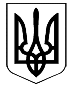 Сумська міська радаВиконавчий комітетРІШЕННЯвід         18.10.17                       № 559Про хід виконання рішення виконавчого комітету від 16.02.2016 № 99 «Про створення робочої групи з питань розробки       схеми     теплопостачання м. Суми».	На виконання рішення виконавчого комітету Сумської міської ради          від  16.02.2016 № 99 «Про створення робочої групи з питань розробки    схеми     теплопостачання м. Суми», заслухавши інформацію директора департаменту інфраструктури міста Сумської міської ради   Яременка Г.І  про роботу   робочої групи  з питань  розробки  схеми  теплопостачання  міста Суми, керуючись пунктом 2 частини другої статті 52 Закону України «Про місцеве самоврядування в Україні», виконавчий комітет Сумської міської радиВИРІШИВ:1. Інформацію директора департаменту інфраструктури міста Сумської міської ради Яременка Г.І. взяти до відома.2. Контроль за виконанням даного рішення покласти на заступника міського голови з питань діяльності виконавчих органів ради  Журбу О.І.Міський голова                          					     О.М. ЛисенкоЯременко 700590Розіслати: Журба О.І. Яременко Г.І.                                                                                                                            Додаток   							                    до рішення виконавчого комітету							                    від      18.10.17       № 559ІНФОРМАЦІЯпро роботу робочої групи  з питань  розробки  схеми  теплопостачання  міста Суми 	Робоча група  з питань  розробки  схеми теплопостачання  міста Суми  створена  з метою  координації  діяльності  виконавчих органів  Сумської міської ради, підприємств, установ, організацій, всіх зацікавлених сторін  щодо  розробки  схеми теплопостачання міста Суми, визначення стратегічних  напрямків  розвитку  та модернізації  діючих джерел  теплової енергії  і теплових мереж  із урахуванням  упровадження   ресурсозберігаючих  технологій  та охорони  довкілля. 	Основною метою діяльності  робочої групи  є забезпечення  координації  дій всіх  учасників  місцевого  енергетичного  ринку  для  розробки схеми теплопостачання міста Суми. 	Засідання робочої групи проводилися  по мірі  необхідності на яких вирішувалися питання  розроблення технічного завдання  на  розробку схеми теплопостачання  міста,  обговорювалися  вибір  оптимальних варіантів  підвищення  енергоефективності  системи теплопостачання, надання вихідних даних   на розробку схеми теплопостачання міста Суми та інші питання. 	Рішенням Сумської міської ради від 13.01.2016 року № 221-МР «Про внесення  змін та доповнень  до міського бюджету  на 2016 рік» (зі змінами) передбачені кошти з міського бюджету на  розробку Схеми  теплопостачання  міста Суми  на 2017- 2021 роки в сумі  643,5 тис. грн., розпорядником коштів  є департамент інфраструктури міста  Сумської міської ради. 	Відповідно до протоколу № 3  від 12.08.2016 року  засідання робочої групи з питань  розробки  схеми теплопостачання міста Суми члени  робочої групи  рекомендували міському голові  затвердити  Технічне завдання на розробку схеми теплопостачання,  яке  в рамках Проекту USAID «Муніципальна енергетична реформа  в Україні»  розроблене енергосервісною фірмою  «Оптіменерго».   	 Відповідно до  проведених  відкритих торгів,  департаментом інфраструктури міста  з Сумським державним  університетом  укладений договір на  розроблення  Схеми теплопостачання міста Суми.	Департаментом інфраструктури міста,  за участю  теплопостачальних підприємств міста, КП «Міськводоканал», ПАТ «Сумигаз»,  ТОВ «Сумиобленерго», управлінь  та відділів міської ради,  надані  виконавцю послуг  вихідні  дані,  які передбачені  методичними рекомендаціями по розробці енергетичних та екологічних ефективних схем теплопостачання населених пунктів України, що затверджено Наказом Міністерства будівництва, архітектури та житлово-комунального господарства України від 26.04.2006 р. № 147 та відповідно до чинних нормативно-правових документів з урахуванням стратегії розвитку енергетики України та фактичного стану і перспективи  забудови міста Суми.	Станом на 10.10.2017 року  СумДУ виконані роботи по першому етапу  договору: проведено роботу з вибіркового  технічного аудиту обладнання, джерел  тепла, теплових мереж і уточнення необхідної інформації. Зібрано та проаналізовано вихідні дані щодо функціонування мережі централізованого теплопостачання м.Суми. Проведено вибірковий  енергоаудит відокремлених систем теплопостачання. Досліджено систему обліку енергоресурсів, проаналізовано використання  палива з визначенням  енергоефективності функціонування  котелень на етапі  генерації теплової енергії, розраховано питомі показники споживання електричної енергії. Проведена  оцінка енергетичної ефективності існуючої системи  теплопостачання. Розраховано баланс тепла І черги будівництва системи теплопостачання відокремлених котелень. Проведено тепловий розрахунок теплових мереж, виконано гідравлічні розрахунки з побудовою розрахункових схем мереж відокремлених котелень.  Визначено напрямки розробки та впровадження заходів щодо  підвищення енергоефективності функціонування централізованих систем  теплопостачання на розрахунковий період І черги  будівництва. 	Роботи по наданню послуги  з розробки Схеми теплопостачання  будуть виконані в термін до 15.12. 2017 році.   Директор департаменту 						           Г.І.Яременко 